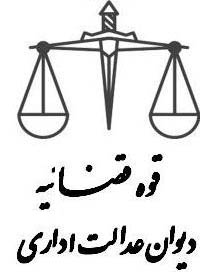  برگ دادخواست  ادامه شرح شکایتمستخرج از قانون و آئین دادرسی دیوان عدالت اداری  دادخواست باید به تعداد طرف شکایت به اضافه یک نسخه نوشته شود و موضوع شکایت و خواسته صریح و منجز باشد . شاکی باید رونوشت یا تصویر خوانا و مصدق اسناد و مدارک مورد استفاده خود را به تعداد طرف شکایت به اضافه یک نسخه پیوست دادخواست نماید و چنانچه دادخواست توسط وکیل یا قائم مقام یا نماینده قانونی شاکی تقدیم شده باشد باید رونوشت یا تصویر گواهی شده سند مثبت سمت دادخواست دهنده نیز ضمیمه گردد.آدرس : تهران – خیابان بهشت ( خیابان جنوبی پارک شهر) دیوان عدالت اداری کدپستی 1114733941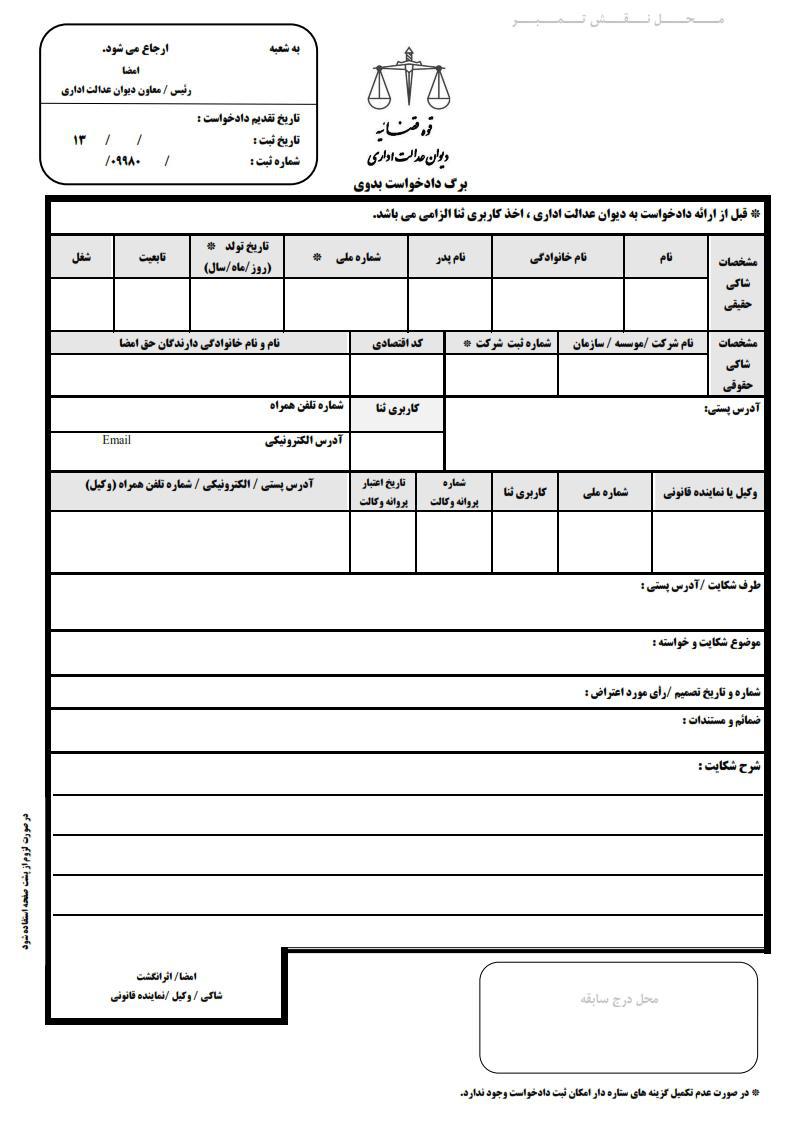 شاکی محترم  !آیا تا به حال در دیوان عدالت اداری طرح شکایت نموده اید ؟شاکی محترم  !آیا تا به حال در دیوان عدالت اداری طرح شکایت نموده اید ؟شاکی محترم  !آیا تا به حال در دیوان عدالت اداری طرح شکایت نموده اید ؟شاکی محترم  !آیا تا به حال در دیوان عدالت اداری طرح شکایت نموده اید ؟شاکی محترم  !آیا تا به حال در دیوان عدالت اداری طرح شکایت نموده اید ؟شاکی محترم  !آیا تا به حال در دیوان عدالت اداری طرح شکایت نموده اید ؟شاکی محترم  !آیا تا به حال در دیوان عدالت اداری طرح شکایت نموده اید ؟شاکی محترم  !آیا تا به حال در دیوان عدالت اداری طرح شکایت نموده اید ؟شاکی محترم  !آیا تا به حال در دیوان عدالت اداری طرح شکایت نموده اید ؟شاکی محترم  !آیا تا به حال در دیوان عدالت اداری طرح شکایت نموده اید ؟شاکی محترم  !آیا تا به حال در دیوان عدالت اداری طرح شکایت نموده اید ؟شاکی محترم  !آیا تا به حال در دیوان عدالت اداری طرح شکایت نموده اید ؟شاکی محترم  !آیا تا به حال در دیوان عدالت اداری طرح شکایت نموده اید ؟شاکی محترم  !آیا تا به حال در دیوان عدالت اداری طرح شکایت نموده اید ؟شاکی محترم  !آیا تا به حال در دیوان عدالت اداری طرح شکایت نموده اید ؟مشخصات شاکی 
حقیقینامنام خانوادگینام خانوادگینام خانوادگینام خانوادگینام پدرنام پدرنام پدرشماره ملیشماره ملیتاریخ تولدتاریخ تولدتابعیتشغلمشخصات شاکی 
حقیقیمشخصات شاکی 
حقوقینام شرکت /موسسه / سازمان نام شرکت /موسسه / سازمان نام شرکت /موسسه / سازمان شماره ثبت  شرکتشماره ثبت  شرکتشماره ثبت  شرکتنام و نام خانوادگی دارندگان حق امضانام و نام خانوادگی دارندگان حق امضانام و نام خانوادگی دارندگان حق امضانام و نام خانوادگی دارندگان حق امضانام و نام خانوادگی دارندگان حق امضانام و نام خانوادگی دارندگان حق امضانام و نام خانوادگی دارندگان حق امضانام و نام خانوادگی دارندگان حق امضامشخصات شاکی 
حقوقیآدرس پستی:آدرس پستی:آدرس پستی:آدرس پستی:آدرس پستی:آدرس پستی:آدرس پستی:آدرس پستی:آدرس پستی:آدرس پستی:شماره تلفن همراه آدرس الکترونیکی                                                          Emailشماره تلفن همراه آدرس الکترونیکی                                                          Emailشماره تلفن همراه آدرس الکترونیکی                                                          Emailشماره تلفن همراه آدرس الکترونیکی                                                          Emailشماره تلفن همراه آدرس الکترونیکی                                                          Emailوکیل یا نماینده قانونیوکیل یا نماینده قانونیوکیل یا نماینده قانونیشماره پروانه وکالتشماره پروانه وکالتتاریخ اعتبار پروانه وکالتتاریخ اعتبار پروانه وکالتتاریخ اعتبار پروانه وکالتآدرس پستی / الکترونیکی / شماره تلفن همراه (وکیل)آدرس پستی / الکترونیکی / شماره تلفن همراه (وکیل)آدرس پستی / الکترونیکی / شماره تلفن همراه (وکیل)آدرس پستی / الکترونیکی / شماره تلفن همراه (وکیل)آدرس پستی / الکترونیکی / شماره تلفن همراه (وکیل)آدرس پستی / الکترونیکی / شماره تلفن همراه (وکیل)آدرس پستی / الکترونیکی / شماره تلفن همراه (وکیل)طرف شکایت :طرف شکایت :طرف شکایت :طرف شکایت :طرف شکایت :طرف شکایت :طرف شکایت :طرف شکایت :طرف شکایت :طرف شکایت :طرف شکایت :طرف شکایت :طرف شکایت :طرف شکایت :طرف شکایت :موضوع شکایت و خواسته :موضوع شکایت و خواسته :موضوع شکایت و خواسته :موضوع شکایت و خواسته :موضوع شکایت و خواسته :موضوع شکایت و خواسته :موضوع شکایت و خواسته :موضوع شکایت و خواسته :موضوع شکایت و خواسته :موضوع شکایت و خواسته :موضوع شکایت و خواسته :موضوع شکایت و خواسته :موضوع شکایت و خواسته :موضوع شکایت و خواسته :موضوع شکایت و خواسته :شماره و تاریخ تصمیم /رأی مورد اعتراض :شماره و تاریخ تصمیم /رأی مورد اعتراض :شماره و تاریخ تصمیم /رأی مورد اعتراض :شماره و تاریخ تصمیم /رأی مورد اعتراض :شماره و تاریخ تصمیم /رأی مورد اعتراض :شماره و تاریخ تصمیم /رأی مورد اعتراض :شماره و تاریخ تصمیم /رأی مورد اعتراض :شماره و تاریخ تصمیم /رأی مورد اعتراض :شماره و تاریخ تصمیم /رأی مورد اعتراض :شماره و تاریخ تصمیم /رأی مورد اعتراض :شماره و تاریخ تصمیم /رأی مورد اعتراض :شماره و تاریخ تصمیم /رأی مورد اعتراض :شماره و تاریخ تصمیم /رأی مورد اعتراض :شماره و تاریخ تصمیم /رأی مورد اعتراض :شماره و تاریخ تصمیم /رأی مورد اعتراض :ضمائم و مستندات :ضمائم و مستندات :ضمائم و مستندات :ضمائم و مستندات :ضمائم و مستندات :ضمائم و مستندات :ضمائم و مستندات :ضمائم و مستندات :ضمائم و مستندات :ضمائم و مستندات :ضمائم و مستندات :ضمائم و مستندات :ضمائم و مستندات :ضمائم و مستندات :ضمائم و مستندات :شرح شکایت :شرح شکایت :شرح شکایت :شرح شکایت :شرح شکایت :شرح شکایت :شرح شکایت :شرح شکایت :شرح شکایت :شرح شکایت :شرح شکایت :شرح شکایت :شرح شکایت :شرح شکایت :شرح شکایت :امضا/ اثرانگشت شاکی / وکیل /نماینده قانونیامضا/ اثرانگشت شاکی / وکیل /نماینده قانونیامضا/ اثرانگشت شاکی / وکیل /نماینده قانونیامضا/ اثرانگشت شاکی / وکیل /نماینده قانونی به شعبه                                           ارجاع می شود.                                                                      امضا                                                            رئیس / معاون دیوان عدالت اداری به شعبه                                           ارجاع می شود.                                                                      امضا                                                            رئیس / معاون دیوان عدالت اداری به شعبه                                           ارجاع می شود.                                                                      امضا                                                            رئیس / معاون دیوان عدالت اداری به شعبه                                           ارجاع می شود.                                                                      امضا                                                            رئیس / معاون دیوان عدالت اداری به شعبه                                           ارجاع می شود.                                                                      امضا                                                            رئیس / معاون دیوان عدالت اداری به شعبه                                           ارجاع می شود.                                                                      امضا                                                            رئیس / معاون دیوان عدالت اداری به شعبه                                           ارجاع می شود.                                                                      امضا                                                            رئیس / معاون دیوان عدالت اداریتاریخ ثبت :                                            /       /         13شماره ثبت :                            / 099809000/تاریخ ثبت :                                            /       /         13شماره ثبت :                            / 099809000/تاریخ ثبت :                                            /       /         13شماره ثبت :                            / 099809000/امضا/ اثرانگشت شاکی / وکیل /نماینده قانونی